Конкурсное задание 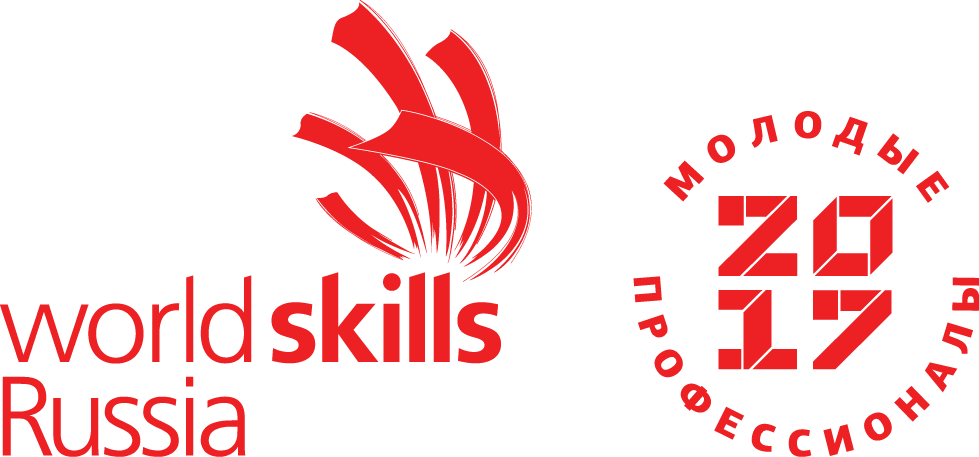 ВУЗКомпетенцияДошкольное воспитаниеКонкурсное задание включает в себя следующие разделы:Формы участия в конкурсе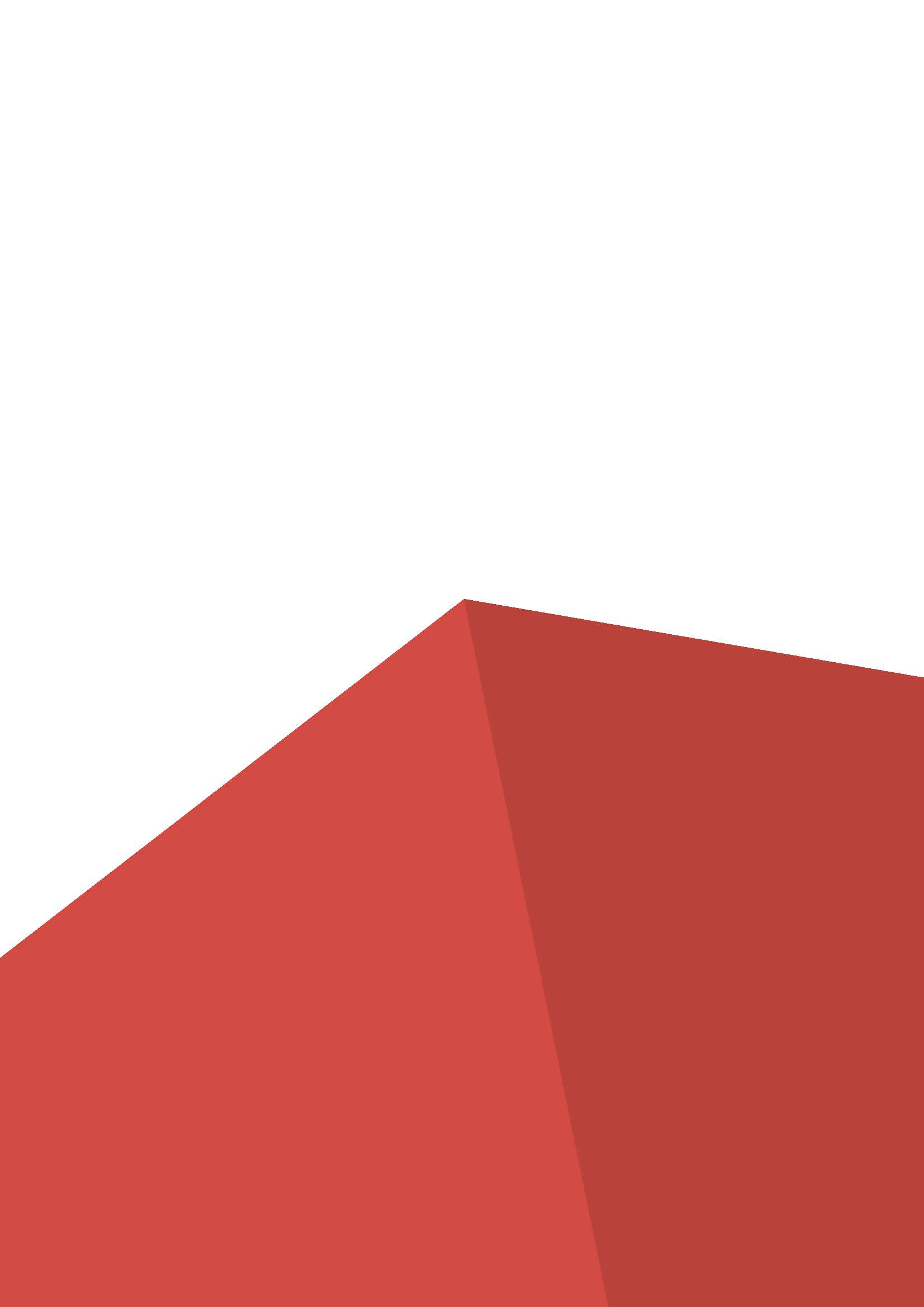 Задание для конкурсаМодули задания и необходимое времяКритерии оценкиНеобходимые приложенияКоличество часов на выполнение задания:13 час 30 мин.1. ФОРМЫ УЧАСТИЯ В КОНКУРСЕИндивидуальный конкурс.2. ЗАДАНИЕ ДЛЯ КОНКУРСАСодержанием конкурсного задания являются виды деятельности старшего воспитателя детей дошкольного возраста (методиста). Участники соревнований получают алгоритм выполнения задания с описанием цели выполнения модуля и планируемыми результатами представления задания. Конкурсное задание имеет несколько модулей, выполняемых последовательно. Конкурс включает в себя: разработку и проведение двух интегрированных занятий; разработку и проведение фрагмента родительского собрания; разработку настольно-печатной дидактической игры и проведение мастер-класса по организации и проведению разработанной игры для воспитателей.Критерии оценки являются секретными. Файл с критериями оценок высылается Менеджером компетенции Главному эксперту Регионального чемпионата в день С – 2 до начала конкурса.Оценка Конкурсного задания осуществляется на основании аспектов, которые Главный эксперт представит на обсуждение экспертной группе в день С – 2 до начала чемпионата.Окончательные аспекты критериев оценки утверждаются членами экспертной группы Финала национального чемпионата. Оценка производится как в отношении продукта, выполненного в ходе модулей, так и в отношении процесса представления конкурсных заданий. Если участник конкурса не выполняет требования техники безопасности, правила конкурса, то такой участник может быть отстранен от конкурса.Конкурсное задание должно выполняться модульно. Оценка также происходит от модуля к модулю. 3. МОДУЛИ ЗАДАНИЯ И НЕОБХОДИМОЕ ВРЕМЯМодули и время сведены в таблице 1. Таблица 1.Модуль А. «Обучение и воспитание детей дошкольного возраста»Задание 1. Разработка и проведение интегрированного занятия по речевому развитию (выразительное чтение) с подгруппой детей с включением дидактической игры на ИКТ оборудованииЦель: демонстрация умения разрабатывать и проводить фрагмент занятия по речевому развитию (выразительное чтение) с подгруппой детей с включением дидактической игры на ИКТ оборудовании.Описание объекта: интеграция речевого развития детей дошкольного возраста с игровой деятельностьюЛимит времени на выполнение задания: 2 часа 30 минЛимит времени на представление задания: 15 минут. Задание: Рассмотреть книгу.Прочитать ее с целью ознакомления с содержанием литературного произведения.Провести анализ литературного произведения.Определиться с выбором чтения отрывка литературного произведения, либо чтения всего произведения.Отработать выразительное чтение литературного произведения.Определить цель, задачи и ожидаемые результаты для интегрированного занятия по речевому развитию с включением дидактической игры с использованием ИКТ оборудования.Разработать технологическую карту интегрированного занятия по речевому развитию с включением дидактической игры с использованием ИКТ оборудования.Продумать вводную часть, включая аннотацию книги.Разработать беседу с детьми (волонтерами) по содержанию литературного произведения.Продумать методы и приемы, направленные на решение цели и задач интегрированного занятия.Подобрать ИКТ оборудование в соответствии с возрастом детей и содержанием литературного произведения.Разработать дидактическую игру с использованием ИКТ оборудования в соответствии с содержанием литературного произведения, целями и задачами. Продумать и смоделировать развивающее, образовательное пространство для проведения интегрированного занятия по речевому развитию с включением дидактической игры с использованием ИКТ оборудования.Соблюдать правила техники безопасности и санитарные нормы.Предоставить экспертной комиссии технологическую карту интегрированного занятия по речевому развитию с включением дидактической игры с использованием ИКТ оборудования перед демонстрацией задания.Ожидаемый результат: Оформленная технологическая карта, включающая цель и задачи занятия, соответствующие возрастной группе. Исполнение литературного текста и проведение дидактической игры с использованием ИКТ. Демонстрация фрагмента занятия с волонтерами в соответствующей возрастной группе. Задание 2. Разработка и проведение интегрированного занятия по познавательному развитию (виртуальная экскурсия посредством интерактивного оборудования) и робототехникеЦель: демонстрация умения разрабатывать и проводить интегрированное занятие по познавательному развитию (виртуальная экскурсия посредством интерактивного оборудования) и робототехнике.Описание объекта: познавательная деятельность детей дошкольного возраста в мобильном куполе, конструирование.Лимит времени на выполнение задания: 3 часа Лимит времени на представление задания: 15 минут.Задание: Определить цель и задачи интегрированного занятия по познавательному развитию (виртуальная экскурсия посредством интерактивного оборудования) и робототехнике.Разработать единую сюжетную линию интегрированного занятия.Разработать и оформить технологическую карту интегрированного занятия.Подобрать и подготовить мультимедийный контент, материалы и оборудование для экскурсии.Создать подвижную конструкцию при помощи LEGO Education WeDo 9580 и 9585.Подготовить постройку к программированию и экспериментированию.Проверить работу оборудования (ИКТ-оборудования).Предоставить экспертной комиссии технологическую карту интегрированного занятия перед демонстрацией задания.Провести интегрированное занятие с детьми дошкольного возраста (волонтерами).Ожидаемый результат:Оформленная технологическая карта интегрированного занятия (на бумажном носителе).Демонстрация образовательного контента через экскурсию с применением ИКТ-оборудование.Демонстрация подвижной конструкции, соответствующий теме занятия, осуществляющей движение при помощи ПО LEGO Education WeDo.Демонстрация эксперимента в ходе интегрированного занятия.  Демонстрация интегрированного занятия с детьми дошкольного возраста (волонтерами).Модуль В. «Взаимодействие с родителями (законными представителями) и сотрудниками образовательной организации»Задание. Разработка проекта для совместной деятельности детей, родителей и воспитателя, оформление презентации об этапах проекта и его результатах с применением ИКТ для выступления с сообщением о проекте на родительском собрании.Цель. Демонстрация умения: планировать проект для совместной деятельности детей, родителей и воспитателя, оформлять презентацию для демонстрации на родительском собрании.Описание объекта: совместная проектная деятельность воспитателя, детей и родителей; проведение родительского собрания.Лимит времени на выполнение задания: 3 часа 30 минут.Лимит времени на представление задания: 15 минут.Алгоритм выполнения занятия:1.Разработать совместный проект для всех участников образовательного процесса. 2.Оформить паспорт проекта по предложенной схеме. 3.Создать презентацию, используя шаблоны, предложенные организаторами конкурса, для представления результатов проекта на родительском собрании. 4. Подобрать содержание презентации в соответствии с темой проекта. 5. Подобрать шаблон, который будет соответствовать всем требованиям к презентации.6. Подобрать иллюстративный материал, продумать форму подачи этого материала.7. Оформить презентацию. 8. Продумать вступительное слово с обозначением темы, проблемы,  теоретическую, практическую и заключительную части родительского собрания.8.   Продумать методы и приемы, направленные на решение цели и задач родительского собрания.9. Продумать и смоделировать образовательное пространство для проведения родительского собрания.10. Предоставить экспертной комиссии паспорт родительского собрания по предложенной схеме.11. Убрать рабочее место. 12. Соблюдать технику безопасности.Ожидаемый результат: Оформленный паспорт проекта для всех субъектов образовательного процесса ДОО в соответствии с заданной темой (на бумажном носителе). Представление смоделированного образовательного пространства для проведения родительского собрания.  Представление оформленной презентации в соответствии с темой родительского собрания для аудитории статистов (волонтеры с актерской задачей, озвучивающие для участника в ходе презентации заранее сформулированные вопросы (30%) по презентации). Модуль С. ««Организация различных видов деятельности и общения детей дошкольного возраста» Задание 1. Разработка настольно-печатной дидактической игры и проведение мастер класса по организации и проведению игры для воспитателей.Цель: демонстрация умения разрабатывать настольно-печатную дидактическую игру и проводить мастер класс по ее организации и проведению для воспитателей (волонтеров). Описание объекта: методическая деятельность воспитателяЛимит времени на выполнение задания: 3 часа 30 минутЛимит времени на представление задания: 15 минут. Соблюдать правила техники безопасности и санитарные нормы при разработке настольно-печатной дидактической игры и проведении мастер класса по ее организации и проведению для воспитателей (волонтеров).Определить дидактическую цель и игровую задачу, определить форму и название дидактической игры.Разработать содержание с определением занимательных свойств.Создать атрибуты и вспомогательные средства.Разработать систему подведения итогов настольно – печатной игры.Заполнить карту-алгоритм разработчика настольно-печатной дидактической игры.Подобрать и подготовить оборудование и материалы для мастер-класса по презентации разработанной игры для воспитателей.Заполнить паспорт мастер-класса по организации и проведению игры для воспитателей.Предоставить экспертной комиссии карту-алгоритм разработчика настольно-печатной дидактической игры и паспорт мастер-класса.Ожидаемый результат:Оформленная карта-алгоритм разработчика настольно-печатной дидактической игры и паспорт мастер-класса (на бумажном носителе).Созданное образовательное пространство для проведения для мастер-класса по презентации разработанной игры для воспитателей.Демонстрация мастер-класса по презентации разработанной игры для воспитателей (волонтеров).4. Критерии оценкиВ данном разделе определены критерии оценки и количество начисляемых баллов (субъективные и объективные) таблица 2. Общее количество баллов задания/модуля по всем критериям оценки составляет 100.Таблица 2.Субъективные оценки - Не применимо.5. Приложения к заданиюПриложение 1. Технологическая карта интегрированного занятия;Приложение 2. Паспорт родительского собрания; Приложение 3.Карта-алгоритм разработчика настольно-печатной дидактической игры;Приложение 4. Паспорт мастер-классаПриложение 1.Технологическая карта занятияФИО участника: № участника: Образовательные области: Тема занятия: Возрастная группа: Цель занятия: Задачи занятия:Дополнительные задачи: Словарная работа: Планируемый результат занятия: Подготовительная работа: Материалы и оборудование:Приложение 2. Паспорт родительского собранияФИО  (конкурсанта)  _______________________________________________________Цель:_____________________________________________________________________________________________Приложение 3. Карта-алгоритм разработчика настольно-печатной дидактической игрыФИО  (конкурсанта)  _______________________________________________________Приложение 4. Паспорт мастер-классаФИО  (конкурсанта)  _______________________________________________________Цель:__________________________________________________________________________________________________№ п/пНаименование модуляРабочее времяВремя на задание и на представление1Модуль А. «Обучение и воспитание детей дошкольного возраста»Задание 1. Разработка и проведение интегрированного занятия по речевому развитию (выразительное чтение) с подгруппой детей с включением дидактической игры на ИКТ оборудованииС1 9.00-11.30С1 11.40-11.552 часа 30 мин.1*15мин.подготовка площадки к выступлению входит в 2 часа 30 минут 2Модуль С. «Методические аспекты деятельности воспитателя ДОО» Задание 1. Разработка настольно-печатной дидактической игры и проведение мастер-класса по организации и проведению игры для воспитателей. С1 13.00-16.30С1 16.40-16.553 ч.30 мин.1*15мин.подготовка площадки к выступлению входит в 3 часа 30 минут3Модуль В. «Взаимодействие с родителями (законными представителями) и сотрудниками образовательной организации»Задание. Разработка проекта для совместной деятельности детей, родителей и воспитателя, оформление презентации об этапах проекта и его результатах с применением ИКТ для выступления с сообщением о проекте на родительском собрании.С2 9.00-12.30С2 12.40-12.553 часа 30 минут1*15мин.подготовка площадки к выступлению входит в 3 часа 30 минут4Модуль А. «Обучение и воспитание детей дошкольного возраста»Задание 2. Разработка и проведение интегрированного занятия по познавательному развитию (виртуальная экскурсия посредством интерактивного оборудования) и робототехникеС2 14.00-17.00С2 17.10-17.253 часа5*15мин.подготовка площадки к выступлению входит в 3 часа 30 минутРазделКритерийОценкиОценкиОценкиРазделКритерийМнение судей (Judgment)ОбъективнаяОбщаяА«Обучение и воспитание детей дошкольного возраста» (Интегрированный)102939АЗадание 1.51217АЗадание 2.51722В «Взаимодействие с родителями»62329С «Организация различных видов деятельности и общения детей дошкольного возраста»131932ВСЕГОВСЕГО2971100№Этапы, продолжительностьЗадачи этапаДеятельность педагогаМетоды, формы, приемыПредполагаемая деятельность детейПланируемые результаты1.Организационно – мотивационный этап2.Основной этап2.1.Этап постановки проблемы2.2.Этап ознакомления с материалом2.3.Этап практического решения проблемы3.Заключительный этапЭтапы проведенияСодержание этапаДеятельность педагогаДеятельность участниковПодготовительная работаВступительное словоТеоретическая частьПрактическая частьЗаключительная часть.Этапы разработки дидактической игрыСодержание этаповопределение дидактической целипостановка игровой задачиопределение формы и названияразработка содержанияопределение занимательных свойствуточнение оптимального соотношения дидактической цели и занимательностиразработка игровых правила и игровых действий объединенных содержанием в том числе объявления о подготовке к игре, числе играющих, хода (сценария или модели)определение продолжительностисоздание атрибутов и вспомогательных средствразработка системы подведения итоговЭтапы проведения мастер-классаСодержание этапаДеятельностьпедагогаДеятельность участниковПодготовительно-организационныйОсновная часть.Заключительное слово